A) REALIZACIÓN DE PAGOSREALIZACIÓN DE PAGOS: Pone de manifiesto la proporción de pagos que se han efectuado en el ejercicio de las obligaciones pendientes de pago de presupuestos ya cerradosFÓRMULA: Pagos / Saldo inicial de obligaciones (+/- modificaciones y anulaciones)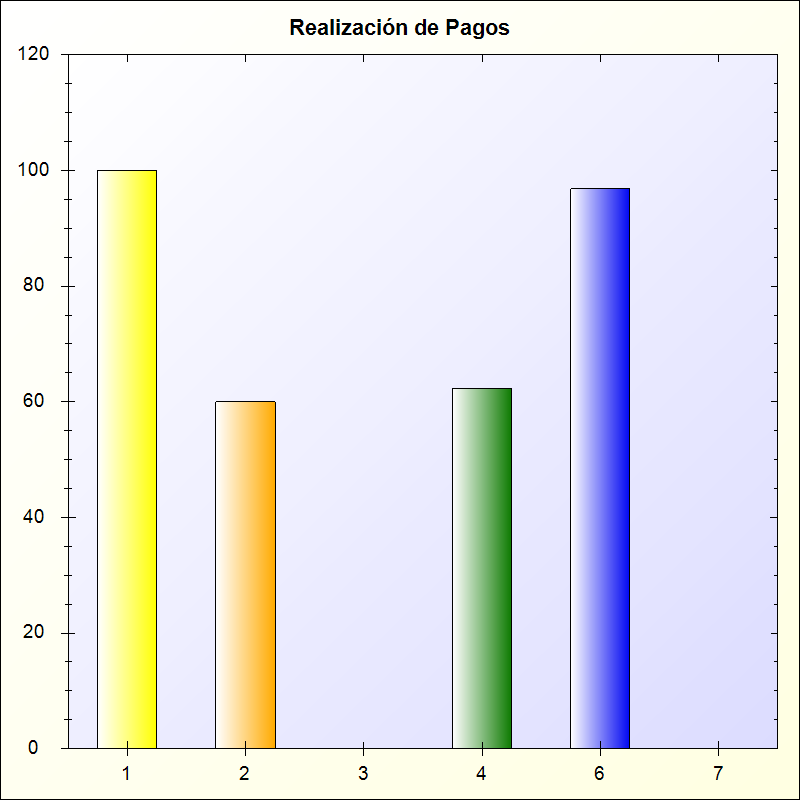 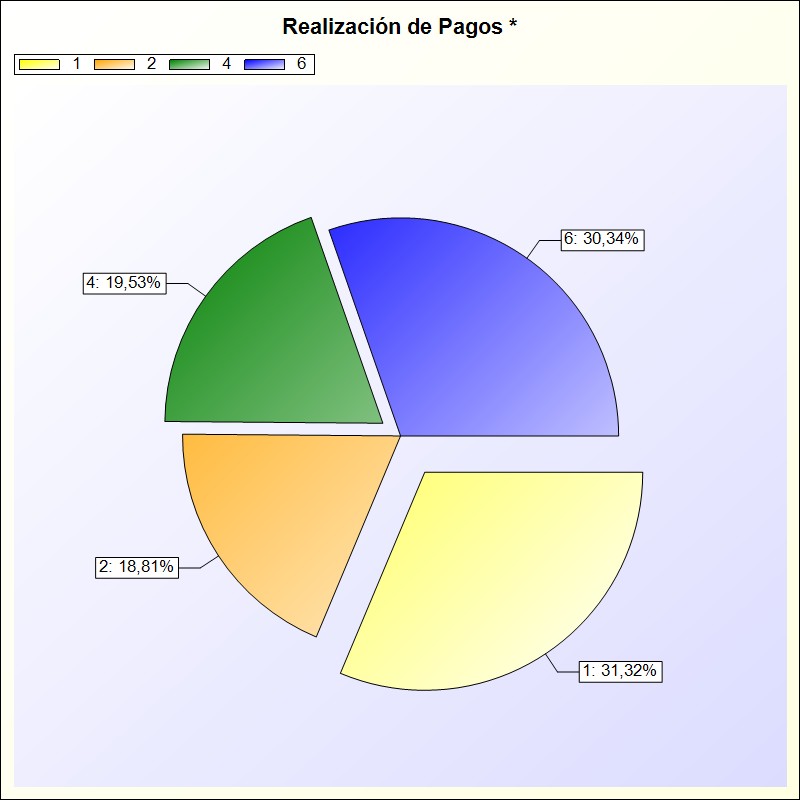 * -> Aporte relativo de cada detalle al valor total del indicadorCapítuloPagosSaldo Inicial dePorcentaje1 - GASTOS DE PERSONAL.188.944,37188.944,38100,00 %2 - GASTOS CORRIENTES EN BIENES Y SERVICIOS112.630,20187.587,5960,04 %3 - GASTOS FINANCIEROS0,001,890 %4 - TRANSFERENCIAS CORRIENTES63.180,00101.312,5262,36 %6 - INVERSIONES REALES14.916,4615.401,4796,85 %7 - TRANSFERENCIAS DE CAPITAL0,00451.820,530 %TOTAL379.671,03945.068,3840,17 %